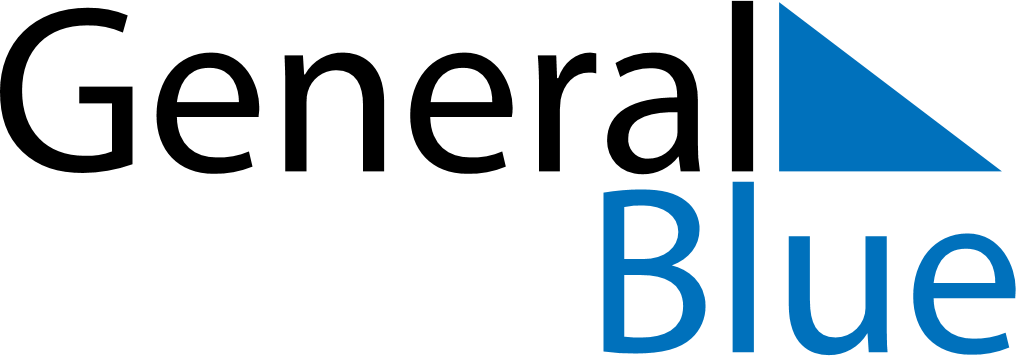 December 2020December 2020December 2020December 2020ZimbabweZimbabweZimbabweMondayTuesdayWednesdayThursdayFridaySaturdaySaturdaySunday1234556789101112121314151617181919202122232425262627Unity DayChristmas DayBoxing DayBoxing Day28293031